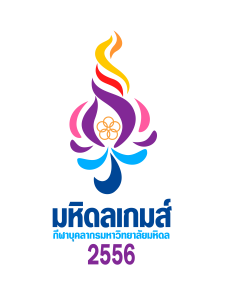 ระเบียบการแข่งขันประกวดขบวนพาเหรดกีฬาบุคลากรภายในมหาวิทยาลัยมหิดล ประจําปีงบประมาณ 2562“Golden Jubilee We Celebrate !”--------------------------------------ข้อ 1. การจัดขบวนพาเหรดของส่วนงาน ขบวนพาเหรดของส่วนงาน เริ่มตั้งขบวน ณ สนามฟุตบอล 2 และเคลื่อนขบวนเข้าสู่ สนามฟุตบอล 1 โดยเรียงลำดับขบวนตามตัวย่อภาษาอังกฤษของแต่ละส่วนงาน ดังนี้ ขอ 2. คุณสมบัติของผูเขาแขงขัน และจำนวน ผูเขาแขงขัน 2.1  ผูที่เขารวมแขงขันจะตองเปนบุคลากรของมหาวิทยาลัยมหิดล2.2  ใหแตละคณะสงทีมเขารวมการแขงขันได 1 ทีม แตละทีมประกอบดวย  2.2.1  ปายคณะ/สถาบัน/วิทยาลัย/หนวยงาน พรอมผูถือปาย 2.2.2  ธงประจําคณะ หรือธงมหาวิทยาลัย พรอมผู้ถือธง 2.2.3  ผูบริหารหนวยงาน หรือผูที่ไดรับมอบหมาย 2.2.4  ผูรวมขบวนพาเหรด ไมนอยกวา 20 คน  ขอ 3. การจัดการแขงขัน และการใหคะแนน รวมทั้งสิ้น 100 คะแนน 3.1  องค์ประกอบทีม							10 คะแนน      (ผู้เข้าร่วมขบวนตามคุณสมบัติ ข้อ2.) 3.2  ความสวยงามของรูปขบวนพาเหรด					25 คะแนน      (เครื่องแต่งกาย/อุปกรณประกอบขบวน)  3.3  ความคิดสรางสรรค /การสรางบรรยากาศ    				30 คะแนน      (ภายใตแนวนโยบาย “Golden Jubilee We Celebrate”)3.4  ความพรอมเพรียง       						15 คะแนน      (การมีสวนรวม/การเดินขบวน/การรักษาเวลา)3.5  การแสดงโชว์ตามนโยบายที่กำหนด					15 คะแนน      (ความหลากหลาย,แนวคิดแปลกใหม่,การสร้างจินตนาการ)3.6  การรักษาความสะอาด      						 5 คะแนน ขอ 4. ขอปฏิบัติในการแขงขัน  4.1  ทีมที่เขารวมการแขงขัน ใหลงทะเบียนตอคณะกรรมการจัดการแขงขัน กอนเริ่มเวลาแขงขัน       พร้อมแจงรายละเอียดเกี่ยวกับแนวคิดสรางสรรคในการจัดขบวน  4.2  คณะกรรมการจะเริ่มใหคะแนนตั้งแตการตั้งแถวขบวน จนเสร็จสิ้นพิธีเปด 4.3  เมื่อทุกส่วนงานเดินเข้าสนามเป็นที่เรียบร้อยแล้ว ขอให้ผู้ถือป้ายส่วนงานและผู้ที่จะทำการแสดง      เดินมายังลู่วิ่งเพื่อทำการแสดงพร้อมกัน ซึ่งในปี 2562 จะใช้ เพลง ประวัติศาสตร์ ในการแสดง      สามารถฟังเพลงได้ที่ https://www.youtube.com/watch?v=ITysEyg8HgY4.4  ลงทะเบียนเพื่อประกวดได้ที่       https://op.mahidol.ac.th/hr/welfare/sport/mahidolgames2562/ หรือสงใบแจ้ง      ความจํานงเขารวมแขงขันโดยตรงที่ กรรมการฝายประกวดกองเชียรและขบวนพาเหรด กองบริหารการศึกษา      ชั้น 4 ศูนยการเรียนรูมหิดล โทรศัพท 02-849-4576 ภายในวันจันทร์ที่ 18 กุมภาพันธ 2562ขอ 5. รางวัล  5.1  ทีมชนะเลิศ   	        ไดรับการสนับสนุน   5,000 บาท   พรอมถวยรางวัล 5.2  ทีมรองชนะเลิศอันดับที่ 1   ไดรับการสนับสนุน   3,000 บาท   พรอมถวยรางวัล5.3  ทีมรองชนะเลิศอันดับที่ 2   ไดรับการสนับสนุน   2,000 บาท   พรอมถวยรางวัล	5.4  ทีมชมเชย 3 ทีม	         ไดรับการสนับสนุน   1,000 บาท   พร้อมถ้วยรางวัล                      นายวรพล   สมานันตกุล         กรรมการฝายประกวดกองเชียรและขบวนพาเหรด        092-519-5624 / worapon.sam@mahidol.ac.thหมายเหตุ ขบวนพาเหรดจะไม่หยุดแสดงต่อหน้าประธาน เนื่องจากมีข้อเสนอแนะว่า การเดินพาเหรดควรจะเดินอย่างต่อเนื่อง                  ไม่ควรหยุดเป็นระยะ ซึ่งในปี 2562 จะเป็นการแสดงโชว์ในเพลงประวัติศาสตร์ เนื่องจากเป็นการสร้างประวัติศาสตร์ใหม่                 ที่จะเดินไปด้วยกันในปีที่ 50 และในปีต่อๆไปใบแจงความจํานง เขารวมขบวนพาเหรดกีฬาบุคลากรภายในมหาวิทยาลัยมหิดล ประจําปงบประมาณ 2562“Golden Jubilee We Celebrate”--------------------------------------คณะ/สถาบัน/วิทยาลัย/หนวยงาน ......................................................................................................................... ชื่อผูประสานงานพาเหรด ........................................................ โทรศัพท์...........................มือถือ...........................  ชื่อผูประสานงานแสดงโชว์ ........................................................โทรศัพท์...........................มือถือ...........................  1. ชื่อผูถือปาย       ชื่อ........................................................................ นามสกุล............................................................................    ตําแหนง........................................................................ สังกัด........................................................................ 2. ชื่อผูถือธง     ชื่อ........................................................................ นามสกุล............................................................................    ตําแหนง........................................................................ สังกัด........................................................................ 3. ชื่อผูบริหารหนวยงาน หรือผูที่ไดรับมอบหมาย     ชื่อ........................................................................ นามสกุล............................................................................    ตําแหนง........................................................................ สังกัด........................................................................ 4. การแสดงโชว์ตามนโยบายที่กำหนด จำนวน .............. คน5. ขอความประชาสัมพันธ เกี่ยวกับแนวคิดสรางสรรคในการจัดขบวน    (ภายใตแนวนโยบาย “Golden Jubilee We Celebrate”)................................................................................................................................................................................. ................................................................................................................................................................................. .................................................................................................................................................................................  หมายเหตุ  1.  ทีมที่รวมการแขงขัน ตองลงทะเบียนตอคณะกรรมการจัดการแขงขัน กอนเริ่มเวลาแขงขัน 2.  คณะกรรมการจะเริ่มใหคะแนน ตั้งแตการตั้งแถวขบวน จนเสร็จสิ้นพิธีเปด3.  ลงทะเบียนได้ที่ https://op.mahidol.ac.th/hr/welfare/sport/mahidolgames2562/      หรือสงใบแจ้งความจํานงเขาร่วมโดยตรงที่ นายวรพล สมานันตกุล กรรมการฝายประกวดกองเชียรและ      ขบวนพาเหรด กองบริหารการศึกษา ศูนย์การเรียนรูมหิดล โทรศัพท 02-849-4576หรือ092-519-5624   ภายในวันจันทร์ที่ 18 กุมภาพันธ 25624. โปรดเตรียมสําเนาบัตรประชาชนของผูแทนสถาบันมาเปนหลักฐานในการรับเงินรางวัลดวย5. เพลงบังคับที่ใช้ในการแสดงโชว์คือเพลง ประวัติศาสตร์ ขับร้องโดย คริสติน่า อากีล่าร์          ทีมผู้บริหารมหาวิทยาลัยมหิดลOP	สำนักงานอธิการบดีAC	ศูนย์สัตว์ทดลองแห่งชาติAD	สถาบันพัฒนาสุขภาพอาเชียนCF	สถาบันแห่งชาติเพื่อการพัฒนาเด็กฯCR	วิทยาลัยศาสนศึกษาDC	ศูนย์ตรวจสอบสารต้องห้ามในนักกีฬาDT	คณะทันตแพทยศาสตร์EG	คณะวิศวกรรมศาสตร์EN	คณะสิ่งแวดล้อมและทรัพยากรศาสตร์GJ	ศูนย์การแพทย์กาญจนาภิเษกGR	บัณฑิตวิทยาลัยIC	วิทยาลัยนานาชาติICT	คณะเทคโนโลยีสารสนเทศและการสื่อสารIL        สถาบันนวัตกรรมการเรียนรู้KA	วิทยาเขตกาญจนบุรีLA	คณะศิลปศาสตร์LC	สถาบันวิจัยภาษาและวัฒนธรรมฯLI	หอสมุดและคลังความรู้มหาวิทยาลัยมหิดลMS	วิทยาลัยดุริยางคศิลป์MT	คณะเทคนิคการแพทย์NR	โรงเรียนพยาบาลรามาฯNS	คณะพยาบาลศาสตร์NU	สถาบันวิจัยโภชนาการNW	โครงการจัดตั้งวิทยาเขตนครสวรรค์PH	คณะสาธารณสุขศาสตร์PR	สถาบันวิจัยประชากรและสังคมPT	คณะกายภาพบำบัดPY	คณะเภสัชศาสตร์RA	คณะแพทยศาสตร์โรงพยาบาลรามาธิบดีRS	วิทยาลัยราชสุดาSC	คณะวิทยาศาสตร์ SH	คณะสังคมศาสตร์และมนุษยศาสตร์SI	คณะแพทยศาสตร์ศิริราชพยาบาลSS	วิทยาลัยวิทยาศาสตร์และเทคโนโลยีการกีฬาST	สถาบันชีววิทยาศาสตร์โมเลกุลTM	คณะเวชศาสตร์เขตร้อนVS	คณะสัตวแพทยศาสตร์